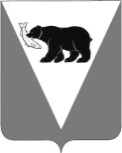 ПОСТАНОВЛЕНИЕАДМИНИСТРАЦИИ УСТЬ-БОЛЬШЕРЕЦКОГО МУНИЦИПАЛЬНОГО РАЙОНАот 16.03.2021 № 75В порядке удовлетворения протеста прокурора Усть-Большерецкого района от 11.01.2021 № 16-1014в-2020 на  постановление Администрации Усть-Большерецкого муниципального района от 21.03.2019 № 102, Администрация Усть-Большерецкого муниципального районаПОСТАНОВЛЯЕТ:1. Внести в Приложение к постановлению Администрации Усть-Большерецкого муниципального района от 21.03.2019 № 102 «Об утверждении Административного регламента  предоставления Администрацией Усть-Большерецкого муниципального района муниципальной услуги по выдаче разрешения на ввод объекта эксплуатацию» изменение, изложив часть 3.7.4 в следующей редакции:  «3.7.4. Получение результата предоставления муниципальной услуги.В качестве результата предоставления муниципальной услуги заявитель по его выбору вправе получить:а) подписанное разрешение на ввод объекта в эксплуатацию или уведомление об отказе в выдаче разрешения на ввод объекта в эксплуатацию в форме электронного документа, подписанного уполномоченным должностным лицом с использованием ЭП;б) разрешение на ввод объекта в эксплуатацию или уведомление об отказе в выдаче разрешения на ввод объекта в эксплуатацию на бумажном носителе в Комитете, или в уполномоченном МФЦ.».2. Аппарату Администрации Усть-Большерецкого муниципального района опубликовать настоящее постановление в еженедельной районной газете «Ударник» и разместить на официальном сайте Администрации Усть-Большерецкого муниципального района в информационно-телекоммуникационной сети «Интернет».3. Настоящее постановление вступает в силу после дня его официального опубликования.4. Контроль за исполнением настоящего постановления возложить на руководителя Комитета ЖКХ, ТЭК, транспорта, связи и строительства Администрации Усть-Большерецкого муниципального района.Глава  Усть-Большерецкого                                                                                                 муниципального района	                                                                          К.Ю. ДеникеевО внесении изменения в Приложение к  постановлению Администрации Усть-Большерецкого муниципального района от 21.03.2019 № 102 «Об утверждении Административного регламента  предоставления Администрацией Усть-Большерецкого муниципального района муниципальной услуги по выдаче разрешения на ввод объекта эксплуатацию»